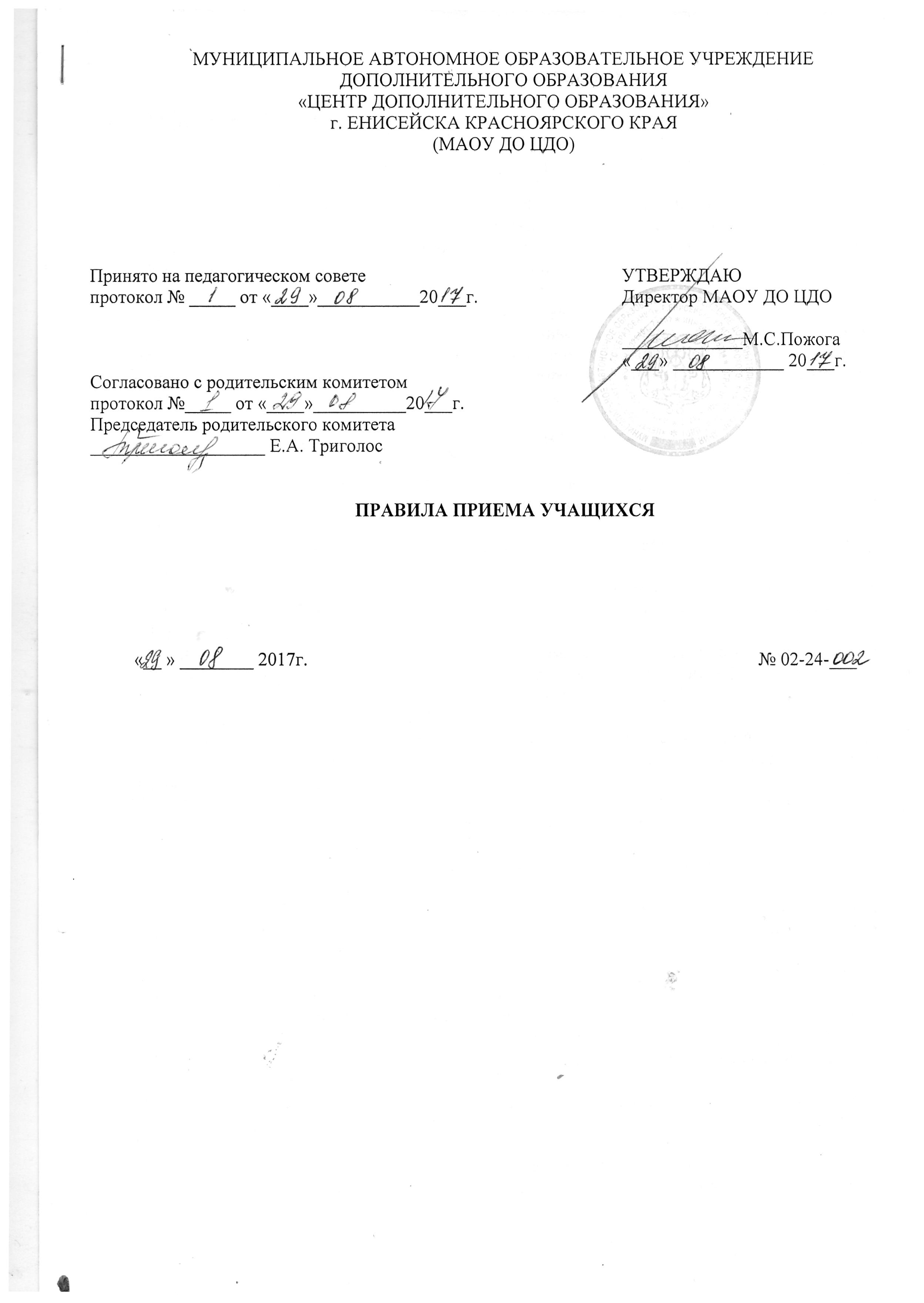 МУНИЦИПАЛЬНОЕ АВТОНОМНОЕ ОБРАЗОВАТЕЛЬНОЕ УЧРЕЖДЕНИЕДОПОЛНИТЕЛЬНОГО ОБРАЗОВАНИЯ«ЦЕНТР ДОПОЛНИТЕЛЬНОГО ОБРАЗОВАНИЯ»г. ЕНИСЕЙСКА КРАСНОЯРСКОГО КРАЯ(МАОУ ДО ЦДО)ПРАВИЛА ПРИЕМА УЧАЩИХСЯ «__ » ________ 2017г.							                 № 02-24-___ОБЩИЕ ПОЛОЖЕНИЯ1.1.Правила приема учащихся в муниципальное автономное образовательное учреждениедополнительного образования «Центр дополнительного образования» г. Енисейска Красноярского края (далее по тексту – Центр) разработаны на основе с Федеральным законом «Об образовании в Российской Федерации» от 29.12.2012г. №273, приказом Министерства образования и науки РФ от 29.08.2013г. №1008 «Об утверждении Порядка организации и осуществления образовательной деятельности по дополнительным общеобразовательным программам», Уставом муниципального автономного образовательного учреждения дополнительного образования детей «Центр дополнительного образования» г. Енисейска (далее по тексту – Центр).1.2. Правила устанавливают общий порядок приема учащихся.1.3. При приеме в Центр не допускаются ограничения по полу, расе, национальности, происхождению, отношению к религии, убеждениям, принадлежности к общественным организациям (объединениям), состоянию здоровья (кроме противопоказаний на определенные виды деятельности, социальному положению.ОБЩИЕ ТРЕБОВАНИЯ К ПРИЕМУ2.1. В Центр принимаются  все  желающие обучаться по существующим в учреждении дополнительным общеобразовательным программам на основе добровольного выбора вида деятельности.2.2. Каждый учащийся имеет право заниматься в нескольких объединениях, переходить из одного объединения в другое в течение года. 2.3. Гражданам, имеющим  право  на   получение  дополнительного  образования, может  быть  отказано  в  приеме  только  по   причине  отсутствия   свободных  мест   в учебном объединении. 2.4. В случае приема на обучение по программе, реализуемой в качестве платной образовательной услуги, с родителями (законными представителями) ребенка заключается договор на оказание платных дополнительных образовательных услуг.
Договор заключается в письменной форме.2.5. Комплектование объединений всех направлений (прием заявлений) производится предварительно с 01.05 по 31.08 и дополнительно с 01.09  по 15.09 (первого года обучения) из числа детей в возрасте от 4 до 18 лет.  2.6. Прием заявлений производится с 01 мая по 15 сентября, зачисление в Центр по заявлению родителя (законного представителя) или  ребенка  (при  достижении   им  14 лет) и оформляется приказом директора по учреждению. 2.7. Прием учащихся в Центр осуществляется приказом директора при представлении  следующих  документов:заявления родителей (законных  представителей) на   имя директора по форме (Приложение 1); медицинской  справки  о  состоянии  здоровья  ребенка (для занятий в объединениях физкультурно-спортивной, хореографической, туристической направленности). 2.8. В случае отказа в приеме директор визирует заявления родителей (законных представителей) с  указанием      причины  отказа. 2.9. При приеме учащихся администрация обязана ознакомить родителей (законных  представителей) с  Уставом  образовательного учреждения, лицензией на  право ведения образовательной  деятельности, и другими документами, регламентирующими  организацию образовательного процесса.2.10. Комплектование учебных групп является  компетенцией  Центра  и осуществляется   в  соответствии с правилами и нормативами, установленными согласно  СанПиН 2.4.4.3172 и регламентируется Положением о комплектовании групп.2.11. Заявление о приеме учащегося пишется на имя директора Центра, регистрируется в журнале учета заявлений и подается педагогу дополнительного образования, реализующему программу.2.12. Решение о зачислении на обучение по дополнительной общеобразовательной общеразвивающей программе оформляется приказом директора Центра и доводится до сведения учащихся, их родителей (законных представителей) при проведении установочных собраний согласно графику, утвержденному директором Центра. 2.13. Расписание занятий составляется педагогами с учетом пожеланий родителей (законных представителей) и возрастных особенностей учащихся, с учетом  требований СанПин 2.4.4.3172-14 и утверждается директором Центра.2.14. Прием несовершеннолетних учащихся с ограниченными возможностями здоровья осуществляется только с согласия родителей (законных представителей). С детьми с ограниченными возможностями здоровья  может проводиться индивидуальная работа по месту жительства, при наличии заключения клинико-экспертной комиссии (в ред. Постановления Правительства Российской Федерации от 07.12.2006 N 752).2.15. Учебный год в Центре начинается с 1 сентября и заканчивается 31 мая. В случае не прохождения учащимися дополнительной общеобразовательной общеразвивающей программы учебный год может быть продлён по согласованию с родителями (законными представителями). Директору МАОУ ДО ЦДОМ.С.Пожога ______________________________________________________________________________ № 01-08-_________ЗаявлениеПрошу зачислить моего ребенка _______________________________________________, учащегося в __________________________________, в _______________ классе (группе)                                                          (образовательное учреждение – СОШ, ДОУ)ФИО классного руководителя (воспитателя)___________________________________________в объединение « _____________________________________________________________» С нормативно-правовой документацией учреждения  ознакомлен.Даю согласие на обработку персональных данных моего ребёнка для внесения в базу «Одарённые дети Красноярья».Я разрешаю/не разрешаю своему ребенку самостоятельно приходить на занятия и уходить с        (нужное подчеркнуть) занятийДата___________________                                   Подпись__________________________Оборотная сторона заявленияИнформационный листПринято на педагогическом советепротокол № _____ от «____»___________20___г.УТВЕРЖДАЮДиректор МАОУ ДО ЦДО_____________М.С.Пожога«___» ____________ 20___г.Согласовано с родительским комитетомпротокол №_____ от «____»__________20___г.Председатель родительского комитета___________________ Е.А. ТриголосПриложение 1 к Правилам приема учащихсяСведения о ребенкеСведения о ребенке1. Фамилия, имя, отчество2. Дата рождения3. Адрес фактического проживания,  конт. телефонСведения о родителяхСведения о родителях4. Фамилия, имя, отчество матери, конт. телефон5. Место работы6. Фамилия, имя, отчество отца, конт. телефон7.  Место работы8.Социальная категория  (подчеркнуть)малообеспеченная, многодетная, неполная семья ребенок с ограниченными возможностями здоровьяребенок  состоит на учете в ОДН, на внутришкольном учетеребенок находится под опекойребенок находится на индивидуальном обучении9. Занятость в системе дополнительного образованияДЮСШ, хореографическая школа, музыкальная школа, художественная школа, другое